Órdenes de Protección en Virginia 						Toda la información que necesita saber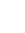 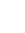 Condado de Shenandoah,Virginia 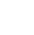 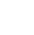 Oficina: (540) 459-5599Línea Directa: (540) 459-5161 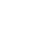 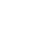 respcourt@responseva.org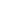 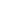 www.responseva.org